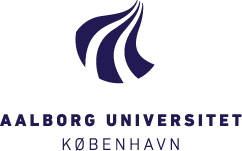 THREAD Seminar April 16th 2018, AAU-Cph (all sessions in Danish)Styregruppemøde: 11-12.3012.30-13.15: Frokost13.15-14.00: Bjørn Møller, Global Refugee Studies, AAU: Flygtninge og asylansøgere.14.00-15.00: Helene Balslev Clausen & Vibeke Andersson, AAU. De tre E’er: Empowerment, Employment, Entrepreneurship (discussant Jane Malcolm-Davies).15.15-15.45: Helene Balslev Clausen & Vibeke Andersson: Metode og synet på ‘den anden’.16.00-16.30:Egzona Haxha: THREAD Platform, a new idea.16.30-17.00: DiscussionThread Research Seminar April 17th (all sessions in English)9.30-10.00: Wrap up from yesterday’s talks (all)10-11.00: Discussion on forward activities and research initiatives (Everybody present ideas)11.00-12.00: Ideas for publications and communication strategy (all)